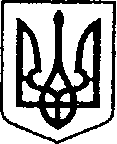 УКРАЇНАЧЕРНІГІВСЬКА ОБЛАСТЬН І Ж И Н С Ь К А    М І С Ь К А    Р А Д А31 сесія VIIІ скликанняР І Ш Е Н Н Явід 20 червня 2023 р.                    м. Ніжин	                             № 60-31/2023Відповідно до статей 25, 26, 42, 59, 60, 73 Закону України «Про місцеве самоврядування в Україні», Закону України «Про оренду державного та комунального майна» від 03 жовтня 2019 року № 157-XI, Порядку передачі в оренду державного та комунального майна, затвердженого постановою Кабінету Міністрів України від 03 червня 2020 року № 483 «Деякі питання оренди державного та комунального майна», Регламентy Ніжинської міської ради Чернігівської області, затвердженого рішенням Ніжинської міської ради від 27 листопада 2020 року № 3-2/2020 (зі змінами), рішення Ніжинської міської ради від 23 січня 2020 року №18-66/2020 «Про орендодавця комунального майна Ніжинської міської об’єднаної територіальної громади», Методики розрахунку орендної плати за майно комунальної власності Ніжинської територіальної громади, затвердженої рішенням Ніжинської міської ради від 30 березня 2021 року № 35-8/2021 (зі змінами та доповненнями), враховуючи комунального некомерційного підприємства «Ніжинська центральна міська лікарня ім.. М. Галицького» від 13 червня 2023 року  01-12/1311, міська рада вирішила:1. Передати в тимчасове користування, на умовах оренди, комунальному некомерційному підприємству «Обласний центр медичної допомоги та медицини катастроф» Чернігівської області, гаражний бокс №10, загальною площею 40 кв.м., за адресою: Чернігівська область, місто Ніжин, вулиця Академіка Амосова, будинок 1, терміном на 5 (п’ять) років, для цільового використання – ремонт автомобілів екстренної (швидкої) медичної допомоги.2. Управлінню комунального майна та земельних відносин Ніжинської міської ради Чернігівської області та комунальному некомерційному підприємству   «Ніжинська центральна міська лікарня ім.. М. Галицького»           Ніжинської міської ради Чернігівської області вжити заходів,                    щодо реалізації цього рішення згідно Закону України «Про оренду державного та комунального майна» від 03 жовтня 2019 року №157-XI, Порядку передачі в оренду державного та комунального майна, затвердженого постановою Кабінету Міністрів України від 03 червня 2020 року № 483 «Деякі питання оренди державного та комунального майна».3. Начальнику відділу комунального майна Управління комунального майна та земельних відносин Ніжинської міської ради Чернеті О. О. забезпечити оприлюднення даного рішення на офіційному сайті Ніжинської міської ради протягом п’яти робочих днів після його прийняття.4. Організацію виконання даного рішення покласти на першого заступника міського голови з питань діяльності виконавчих органів ради Вовченка Ф. І., начальника Управління комунального майна та земельних відносин Ніжинської міської ради Онокало І. А. та генерального директора комунального некомерційного підприємства «Ніжинська центральна міська лікарня ім.. М.Галицького»  Швець О.В..5. Контроль даного рішення покласти на постійну комісію міської ради з житлово-комунального господарства, комунальної власності, транспорту і зв’язку та енергозбереження (голова комісії – Дегтяренко В. М.).Міський голова		       	           		                    Олександр КОДОЛАПро оренду майна комунальної власності Ніжинської міської територіальної громади без проведення аукціону